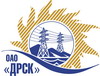 Открытое акционерное общество«Дальневосточная распределительная сетевая  компания»ПРОТОКОЛпроцедуры вскрытия конвертов с заявками участников СПОСОБ И ПРЕДМЕТ ЗАКУПКИ: открытый запрос цен на право заключения Договора для нужд ОАО «ДРСК» на поставку продукции с разбивкой на лоты (закупка 799 раздела 2.1.2. ГКПЗ 2015 г.): лот 1  -  Подстанционный железобетон (АЭС); лот 2  -  Подстанционный железобетон (ПЭС).Плановая стоимость: лот 1 – 865 895,0 руб. без учета НДС (1 021 756,10 руб. с учетом НДС), лот 2 – 864 318,0 руб. без учета НДС (1 019 895,24 руб. с учетом НДС). Указание о проведении закупки от 25.05.2015 № 39.ПРИСУТСТВОВАЛИ: два члена постоянно действующей Закупочная комиссияи 2-го уровня и секретарь комиссии.ВОПРОСЫ ЗАСЕДАНИЯ КОНКУРСНОЙ КОМИССИИ:Лот 1  -  Подстанционный железобетон (АЭС)В адрес Организатора поступило 2 (две) заявки на участие в закупке.Вскрытие конвертов было осуществлено секретарем Закупочной комиссии в присутствии двух членов Закупочной комиссииДата и время начала процедуры вскрытия конвертов с заявками на участие в закупке: 14:00 благовещенского времени 17.03.2015.Место проведения процедуры вскрытия конвертов с заявками на участие в закупке: 675000, г. Благовещенск, ул. Шевченко 28, каб. 244.В конвертах обнаружены предложения следующих участников запроса цен:Лот 2  -  Пиломатериалы (ПЭС)В адрес Организатора поступило 3 (три) заявки на участие в закупке.Вскрытие конвертов было осуществлено секретарем Закупочной комиссии в присутствии двух членов Закупочной комиссииДата и время начала процедуры вскрытия конвертов с заявками на участие в закупке: 14:00 благовещенского времени 17.03.2015.Место проведения процедуры вскрытия конвертов с заявками на участие в закупке: 675000, г. Благовещенск, ул. Шевченко 28, каб. 244.В конвертах обнаружены предложения следующих участников запроса цен:Ответственный секретарь Закупочной комиссии 2 уровня                                   О.А.МоторинаТехнический секретарь Закупочной комиссии 2 уровня                                         О.В.Чувашова            № 310/МР-Вг. Благовещенск17 марта 2015 г.№ п/пНаименование участника и его адресОбщая цена заявки на участие в запросе цен1ООО «ВостокЭнергоКомплект» (680007, г. Хабаровск, ул. Олега Кошевого, д. 10 )865 894,84 руб. без НДС (1 021 755,92 руб. с НДС)2ООО «Актис» (680021, г. Хабаровск, ул. Ленинградская, 59)865 895,15 руб. без НДС, 1 021 756,28 руб. с НДС№ заявкиНаименование участника и его адресОбщая цена заявки на участие в запросе цен1ООО «Сибирцевский комбинат строительной индустрии – 1» (692390, пгт. Сибирцево, ул. Шоссейная 1 а, Приморского края, Черниговского р-на.1 304 930,0 руб. без НДС, 1 539 817,4 руб. с НДС2ООО «ВостокЭнергоКомплект» (680007, г. Хабаровск, ул. Олега Кошевого, д. 10 )1 678 316,44 руб. без НДС (1 980 413,40 руб. с НДС)3ООО «Комбинат строительных материалов» 690034, г. Владивосток, ул. Фадеева, 47-А1 060 305,59 руб. без НДС, 1 251 160,60 руб. с НДС